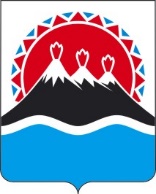 МИНИСТЕРСТВО ТУРИЗМАКАМЧАТСКОГО КРАЯПРИКАЗ[Дата регистрации] № [Номер документа]г. Петропавловск-КамчатскийВ целях организации оказания гражданам Российской Федерации, проживающим в Камчатском крае, услуг в сфере социального туризма и в соответствии с частью 7 Порядка предоставления из краевого бюджета субсидий юридическим лицам в целях возмещения затрат, связанных с оказанием услуг в сфере социального туризма на территории Камчатского края, утвержденного постановлением Правительства Камчатского края от 31.03.2023 № 181-П,ПРИКАЗЫВАЮ:1. Установить отдельные категории граждан Российской Федерации, зарегистрированных по месту жительства на территории Камчатского края, имеющих право на получение услуг в сфере социального туризма на территории Камчатского края, и документы, подтверждающие отнесение гражданина к категории граждан Российской Федерации, имеющих право на получение услуг в сфере социального туризма на территории Камчатского края, согласно приложению к настоящему приказу.2. Определить, что получение гражданами Российской Федерации, зарегистрированными по месту жительства на территории Камчатского края, услуг в сфере социального туризма на территории Камчатского края, осуществляется на основании следующих документов: 1) письменного заявления о предоставлении услуги в сфере социального туризма на территории Камчатского края; 2) паспорта или иного документа, удостоверяющего личность гражданина; 3) иных документов, подтверждающих отнесение гражданина к категории граждан, имеющих право на получение услуг в сфере социального туризма на территории Камчатского края, согласно приложению к настоящему приказу. 3. Настоящий Приказ вступает в силу после дня его официального опубликования. С уважением,Приложение к приказу от [Дата регистрации] № [Номер документа]Категории граждан Российской Федерации,проживающих в Камчатском крае, имеющих право на получение услуг в сфере социального туризма на территории Камчатского краяО регулировании вопросов, связанных с предоставлением отдельным категориям граждан Российской Федерации, проживающих в Камчатском крае, права на получение услуг в сфере социального туризма на территории Камчатского краяМинистр[горизонтальный штамп подписи 1]В.В. Русанов№ п/пКатегория граждан, проживающих в Камчатском крае, имеющих право на получение услуг в сфере социального туризма на территории Камчатского краяДокументы, подтверждающие отнесение гражданина к категории граждан Российской Федерации, имеющих право на получение услуг в сфере социального туризма на территории Камчатского края*1231.Ветераны Великой Отечественной войны, ветераны боевых действий на территории СССР, на территории Российской Федерации и территориях других государств и нетрудоспособные члены семей погибших (умерших) инвалидов войны, участников Великой Отечественной войны, ветеранов боевых действийУдостоверение единого образца, установленного для каждой категории ветеранов и членов семей погибших (умерших) инвалидов войны, участников Великой Отечественной войны и ветеранов боевых действий Правительством СССР до 1 января 1992 года или Правительством Российской Федерации2.Бывшие несовершеннолетние узники концлагерей, гетто, других мест принудительного содержания, созданных фашистами и их союзниками в период второй мировой войныУдостоверение, подтверждающее статус лица, выданное в соответствии с законодательством Российской Федерации3.Лица, награжденные знаком «Жителю блокадного Ленинграда» и лица, награжденные знаком «Житель осажденного Севастополя»Удостоверение единого образца, установленного для каждой категории ветеранов и членов семей погибших (умерших) инвалидов войны, участников Великой Отечественной войны и ветеранов боевых действий Правительством СССР до 1 января 1992 года или Правительством Российской Федерации4.Лица, успешно обучающиеся в образовательных организациях начального общего, основного общего, среднего общего, среднего профессионального и высшего образования, расположенных в Камчатском крае, и имеющие высокую успеваемость по результатам учебной четверти (учебного семестра) (оценки «отлично»)Зачетная книжка обучающегося, справка образовательной организации начального общего, основного общего, среднего общего, среднего профессионального и высшего образования, расположенной в Камчатском крае5. Лица, обучающиеся в образовательных организациях начального общего, основного общего, среднего общего, среднего профессионального и высшего образования, расположенных в Камчатском крае, и занявшие 1, 2 и 3 места в олимпиадах, творческих конкурсах, спортивных соревнованиях и иных  мероприятиях, направленных на достижение лучших результатов, в течение трех лет, предшествующих дате подачи заявления о предоставлении услуги в сфере социального туризма на территории Камчатского краяДокумент, выданный организатором мероприятия, подтверждающий участие лица в мероприятии и содержащий сведения о результатах участия в мероприятии6.Лица, являющиеся членами семей, которые в соответствии с Законом Камчатского края от 16.12.2009 № 352 «О мерах социальной поддержки многодетных семей в Камчатском крае» являются многодетнымиУдостоверение многодетной семьи 7.Дети-сироты и дети, оставшиеся без попечения родителей1. Документы, подтверждающие отсутствие родителей (единственного родителя) или невозможность воспитания ими гражданина (решение суда о лишении (об ограничении) родителей родительских прав, решение суда о признании родителей недееспособными (ограниченно дееспособными), решение суда о признании родителей безвестно отсутствующими или умершими, копии свидетельств о смерти родителей, документ об обнаружении найденного (подкинутого) ребенка, выданный органами внутренних дел или органом опеки и попечительства, справка об отбывании родителями наказания в учреждениях, исполняющих наказание в виде лишения свободы, либо о нахождении родителей в местах содержания под стражей подозреваемых и обвиняемых в совершении преступлений, решение суда о назначении родителям наказания в виде лишения свободы, иные документы). 2. Справка органов внутренних дел о розыске родителей. 3. Документы, подтверждающие полномочия законных представителей и представителей (для законных представителей и представителей).8.Дети из семей, среднедушевой доход которых ниже величины прожиточного минимума, установленного в Камчатском крае по основным социально-демографическим группам населения в Камчатском крае на соответствующий финансовый год;1. Справка о составе семьи либо копия домовой книги  (для граждан, проживающих в жилых домах индивидуального жилищного фонда). 2. Сведения о доходах членов семьи или одиноко проживающего гражданина за 3 последних календарных месяца, предшествующих месяцу обращения за услугой в сфере социального туризма на территории Камчатского края, помесячно. 3. Справка органов государственной службы занятости (для безработных членов семьи). 4. Трудовая книжка (сведения о трудовой деятельности) члена семьи или одиноко проживающего гражданина (для членов семьи, являющихся неработающими пенсионерами).9.Инвалиды, в том числе дети-инвалидыСправка, подтверждающая факт установления инвалидности, выданная федеральными государственными учреждениями медико-социальной экспертизы10.Лица, награжденные Высшим знаком отличия Камчатского края «За заслуги перед Камчаткой»Удостоверение к нагрудному знаку11.Лица, удостоенные Высшего почетного звания Камчатского края «Почетный житель Камчатского края»Удостоверение к нагрудному знаку12.Лица, удостоенные почетного звания Камчатского края «Знатный рыбак Камчатки», «Знатный оленевод Камчатки», «Родительская слава Камчатки»Удостоверение к нагрудному знаку13.Женщины, удостоенные почетного звания «Материнская слава Камчатки»Удостоверение к почетному званию14.Лица, награжденные нагрудным знаком «Почетный донор России»Удостоверение к нагрудному знаку15.Педагогические работники, осуществляющие трудовую деятельность в образовательных организациях начального общего, основного общего, среднего общего, среднего профессионального и высшего образования, расположенных в Камчатском крае, и реализующие основную образовательную программу по направлению подготовки «Туризм» либо дополнительные общеобразовательные программы в сфере туризма, природоведения, краеведения1. Трудовая книжка.2. Справка образовательной организации начального общего, основного общего, среднего общего, среднего профессионального и высшего образования, расположенных в Камчатском крае, подтверждающая факт осуществления гражданином Российской Федерации образовательной деятельности по направлению подготовки «Туризм» либо по дополнительным общеобразовательным программам в сфере туризма, природоведения, краеведения16.Лица, проходящие военную службу в Вооруженных Силах Российской Федерации по контракту, или лица, находящиеся на военной службе (службе) в войсках национальной гвардии Российской Федерации, в воинских формированиях и органах, указанных в пункте 6 статьи 1 Федерального закона от 31.05.1996 № 61-ФЗ «Об обороне», при условии их участия в специальной военной операции на территориях Украины, Донецкой Народной Республики и Луганской Народной Республики, лица, призванные на военную службу по мобилизации в Вооруженные Силы Российской Федерации лица, заключившие контракт о добровольном содействии в выполнении задач, возложенных на Вооруженные Силы Российской Федерации, члены семьи указанных лиц1. Документы, подтверждающие в соответствии с законодательством Российской Федерации участие лица в специальной военной операции (справки, выписки из приказов, контракт о прохождении военной службы).2. Документы, подтверждающие степень родства членов семьи (свидетельство (справка) о браке, свидетельство о рождении, свидетельство (справка) об усыновлении (удочерении), свидетельство (справка) об установлении отцовства (материнства), свидетельство (справка) о перемене имени, иные документы)17.Волонтеры Личная книжка добровольца (волонтера), выданная в установленном порядке автономной некоммерческой организацией «Ресурсный центр добровольчества Камчатского края»18.Лица, занявшие первое, второе и третье места в  региональном конкурсе профессионального мастерства «Лучший по профессии» в туристской индустрии в Камчатском крае, проведенном не ранее календарного года, предшествующего году обращения за услугой в сфере социального туризма на территории Камчатского краяДиплом участника конкурса